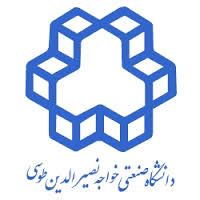                                                                                                                                        شماره:				                                                                         تاریخ:قرارداد آموزش یاریماده 1. طرفین قراردادبه منظور استفاده از توان آموزشی دانشجویان تحصیلات تکمیلی در پیشبرد اهداف دانشگاه صنعتی خواجه نصیرالدین طوسی، این قرارداد میان سرکار خانم/ جناب آقای                                         ، معاون آموزشی دانشگاه و سرکار خانم/ جناب آقای                                     دانشجوی دوره کارشناسی ارشد  ، دکتری حرفه ای ، دکتری تخصصی  در رشته                                 دارای کد ملی                                    به نشانی :                                                                                                                           که در این قرارداد " آموزش یار" نامیده می شود، منعقد می شود. ماده 2. موضوع قرارداد ایفای نقش دستیار آموزشی از سوی آموزش یار در دانشگاه شامل وظایف زیر: الف . برگزاری کلاس های حل تمرین در درس های ....................... ، ................................   ب. کمک در تصحیح برگه های تمرین، آزمون و سایر تکالیف درسی دانشجویان پ. کمک در سازمان دهی مطالب درسی استاد برای ارائه آن در محیط الکترونیکی ت. همراهی دانشجویان درس در بازدیدهای علمی، فعالیت های میدانی و امور کارگاهی تبصره 1: تمامی فعالیت های آموزش یار باید زیر نظر استاد راهنما / مدیر گروه ذی ربط باشد.تبصره 2: آموزش یار موظف به حضور تمام وقت در دانشگاه مطابق مقررات دانشگاه است. ماده 3. زمان قراردادزمان قرارداد از تاریخ                                 تا                               به مدت یک نیم سال تحصیلی است. ماده 4. مبلغ قراردادمبلغ قرارداد برابر با بیست و دو میلیون و پانصد هزار( 22500000) ریال ، چهل میلیون و پانصد هزار (40500000) ریال  است که در صورت تایید فعالیت آموزش یار، مطابق مقررات در دو قسط به وی پرداخت می شود. تبصره 1: تامین اعتبار مبلغ قرارداد از محل اعتبارات تفاهم نامه دانشگاه با بنیاد ملی نخبگان تامین می شود.تبصره 2: سرکار خانم/ جناب آقای                              ، استاد راهنما/ مدیر گروه آموزش یار، به عنوان ناظر در اجرای قرارداد وظیفه بررسی و تایید فعالیت های آموزش یار را بر عهده دارد.ماده 5: تصویب و اجرااین قرارداد مشتمل بر پنج ماده و چهار تبصره در سه نسخه هم ارزش به امضای طرفین رسید و از تاریخ اجرای قرارداد لازم الاجراست. نام و نام خانوادگی                                                         نام ونام خانوادگی                              نام ونام خانوادگی                                           معاون آموزشی دانشگاه                                                    استاد                                             دانشجو             رونوشتمعاونت آموزشی دانشگاه، دانشجو( آموزش یار)، بنیاد نخبگان استان .......